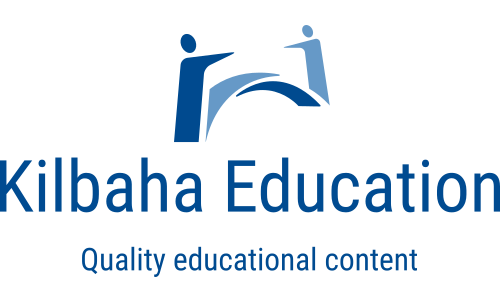 2021 Kilbaha QCE External AssessmentMathematics Trial Examsand Detailed Answers SCHOOL ORDER NUMBER (required)_________________________DATE_________________________               NAME_________________________________________________________________________________SCHOOL______________________________________________________________________________ADDRESS_____________________________________________________________________________POSTCODE_______________TEL__________________________________ EMAIL ________________________________________________________________________________ Please mark (X) those required. 2021 Kilbaha QCE External Assessment Mathematics Trial Examinations with detailed answers All files are provided in WORD format for easy editing and PDF format for easy printing All of these new Trial Exams are for the current Syllabi School site licence for distribution to students in both printed and electronic formats These trial examinations have no connection with and are not endorsed by the QCAADetailed answers to the 2020 QCAA QCE External Assessment Examinations All files are provided in WORD format for easy editing and PDF format for easy printing School site licence for distribution to students in both printed and electronic formats These detailed answers have no connection with and are not endorsed by the QCAATotal Amount = $_____________ (All prices include GST)Email to kilbaha@gmail.comKilbaha Education     (Est. 1978)     (ABN 47 065 111 373)PO Box 2227  Kew Vic 3101 AustraliaTel: +613 9018 5376	Email: kilbaha@gmail.comWeb: https://kilbaha.com.au2021 Kilbaha QCE Mathematical Methods Trial Examination Paper 1 (90 minutes + 5 minutes) including detailed answers$902021 Kilbaha QCE Mathematical Methods Trial Examination Paper 2 (90 minutes + 5 minutes) including detailed answers$902021 Kilbaha QCE Specialist Mathematics Trial Examination Paper 1 (90 minutes + 5 minutes) including detailed answers$902021 Kilbaha QCE Specialist Mathematics Trial Examination Paper 2 (90 minutes + 5 minutes) including detailed answers$90Detailed answers to the 2020 QCAA QCE Mathematical Methods External Assessment Examination Paper 1 $20Detailed answers to the 2020 QCAA QCE Mathematical Methods External Assessment Examination Paper 2 $20Detailed answers to the 2020 QCAA QCE Specialist Mathematics External Assessment Examination Paper 1 $20Detailed answers to the 2020 QCAA  QCE Specialist Mathematics External Assessment Examination Paper 2 $20